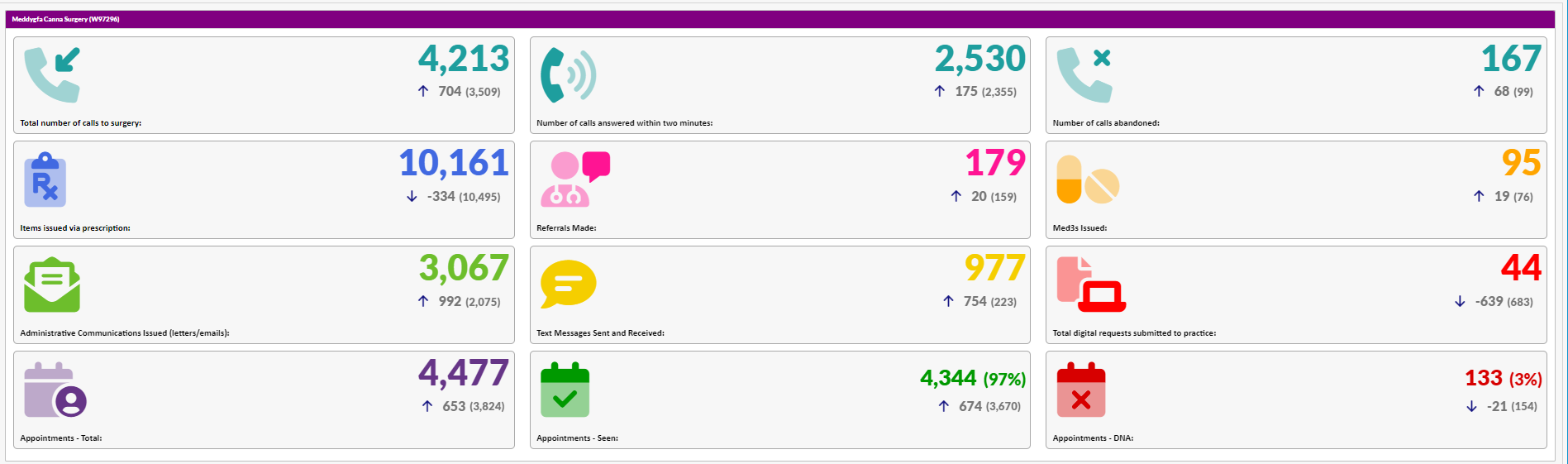 Meddygfa Canna SurgerySeptember 2022 Activity Data